Москва, ул. Академика Челомея, дом 10 Ателефон: (495) 936-30-95e-mail:gouds1506@mail.ru   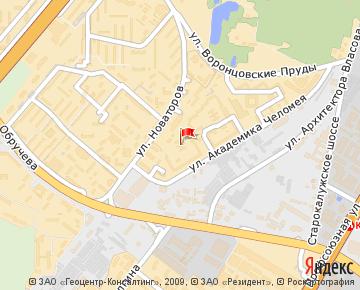 Проезд до станции метро Новые Черемушки, автобус № 721 до остановки ДиспансерДепартамент образования города МосквыГосударственное бюджетное общеобразовательное учреждение города Москвы "Школа № 1100""Развитие игровой деятельности детей дошкольного возраста" Методическое объединение для воспитателейМосква 18 октября 2017 Программа методического объдинения9.30-10.00  Встреча, регистрация.10.00-10.15 "Развитие игровой деятельности детей дошкольного возраста" по материалам методиста ГМЦ Аниканова Н. Е.  "Традиционные народные игры в воспитании детей"Андреева Е.А., старший воспитатель10.15-11.30  Практическая часть - традиционные народные игры в воспитании детей.1.  "У наших ворот всегда хоровод" - хороводные игры с пением и элементами театральных действий. Подготовительная к школе группа, музыкальный зал. Токарева О.В., воспитатель; Сербина Н.М., музыкальный руководитель2. Игры-забавы для малышей малой подвижности по русским народным потешкам. Младшая группа, музыкальный залСеминаА.П., воспитатель 3. Народная игра как средство развития сенсомоторной стороны речи, коррекции звукослоговой системы языка у детей с тяжелыми нарушениями речи. Старшая подготовительная к школе группы компенисирующей направленности, музыкальный зал Бутузова Е.В., Гамжева А.В. - воспитатели 4. Народная игра как средство формирования взаимоотношений в разновозрастном детском коллективе. Средняя, подготовительная к школе группы, музей русской народной культуры "Горенка"Исмаков Т.И., Лукина Е.В. -  воспитатели5.  Дворвые игры -  русская игра в  «Городки». Подготовительная к школе группа, городошная площадка.Шафагатова Н.Ю., инструктор физкультуры.6. 11.30-11.15 Обмен мнениями. Веннецкая О.Е., к.пед.н., ведущий научный сотрудник Центра развития образования РАО. 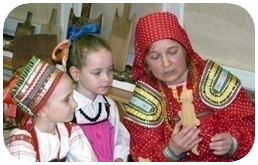 